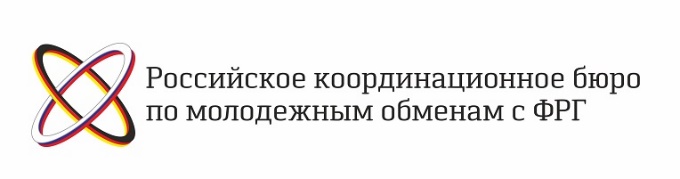 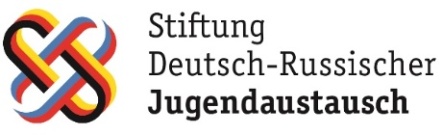 ПрограммаРоссийско-Германского семинара для специалистов по работе с молодежью «Профилактика радикализма в молодежной среде»13–17 октября 2019 года, г. Москва, г. КазаньСеминар организован при поддержке: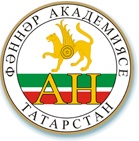 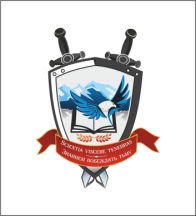 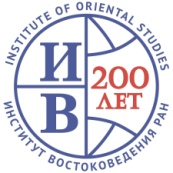 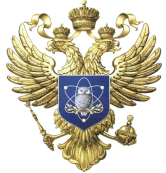 Воскресенье, 13 октябряВоскресенье, 13 октябряВоскресенье, 13 октябряс 14.00Прибытие российских участников в индивидуальном порядке (самостоятельный трансфер до отеля)Размещение в отеле «Будапешт»г. Москва,ул. Петровские линии, д.2до 17.15Прибытие германских участников (рейсы: SU 2537 в 14.45, SU 2313 в 15.45, SU 3201 в 16.05, SU 2347 в 17.15)Трансфер до отеля «Будапешт»19.00Размещение германских участников в отеле «Будапешт»г. Москва,ул. Петровские линии, д.220.00УжинЗал «Меньшиков»21.00Организационная встречаЗнакомство участниковЗал «Голицын»Понедельник, 14 октябряПонедельник, 14 октябряПонедельник, 14 октября08.00ЗавтракРесторан отеля09.00Пешая прогулка до Института востоковедения Российской академии наук (ул. Рождественка, 12)09.30Приветственный кофе для гостейИВ РАН,Кабинет № 30009.30Регистрация участниковИВ РАН,Зал защиты диссертаций (кабинет № 222)10.00Открытие семинара:Наумкин Виталий Вячеславович, научный руководитель Института востоковедения Российской академии наукЧернышева Ольга Евгеньевна, директор Департамента государственной молодежной политики и социальных проектов в сфере высшего образования Минобрнауки России (по согласованию)Петушков Григорий Валерьевич, директор Института молодежной политики и международных отношений РТУ МИРЭА (Российское координационное бюро по молодежным обменам с ФРГ)Хоффманн Томас, исполнительный директор Фонда «Германо-Российский молодежный обмен»Павленко Сергей Александрович, президент Уральской ассоциации «Центр этноконфессиональных исследований, профилактики экстремизма и противодействия идеологии терроризма»ИВ РАН,Зал защиты диссертаций (кабинет № 222)10.30Вводные докладыШиллер Вадим Викторович, и.о. заведующего кафедрой истории Кемеровского государственного медицинского университета, кандидат исторических наукТауберт Андрэ, «Легато» – Консультативный центр по вопросам радикализма по религиозным соображениям (г.Гамбург)ИВ РАН,Зал защиты диссертаций (кабинет № 222)12.00Кофе-паузаИВ РАН,Кабинет № 30012.30Дискуссионная площадкаИВ РАН,Зал защиты диссертаций (кабинет № 222)13.15Пешая прогулка до ресторана «Главпивторг»13.30ОбедРесторан «Главпивторг»,улица Большая Лубянка, дом 514.30Пешая прогулка до ИВ РАН14.45Встреча с представителями организаций, работающих в сфере профилактики радикализма в молодежной среде:Чунин Александр Сергеевич, Национальный центр информационного противодействиятерроризму и экстремизму в образовательной средеи сети Интернет ФГАНУ НИИ «Спецвузавтоматика», начальник отделаИВ РАН,Зал защиты диссертаций (кабинет № 222)15.30Завершение 1-й части семинараПешая прогулка до отеля «Будапешт»16.00Освобождение номеров в отеле16.30УжинОтель «Будапешт»,Зал «Меньшиков»17.30Трансфер на Казанский вокзал19.20Отъезд в Казань на поезде (№ 118Н)Казанский вокзалВторник, 15 октябряВторник, 15 октябряВторник, 15 октября08.00Прибытие в КазаньТрансфер в отель «Ногай»Вокзал «Казань-2»,ул. Воровского, 3308.30Размещение в отеле «Ногай»Завтракг. Казань, ул. Профсоюзная, 16Б10.00Пешая прогулка до Академии наук Республики Татарстан(ул. Баумана, 20)10.30Приветственные слова:NN, Министерство по делам молодежи Республики Татарстан (по согласованию) Салахов Мякзюм Халимулович, Президент Академии наук Республики ТатарстанГузейров Ришат Арифуллович, проректор по общим вопросам Казанского (Приволжского) федерального университета (по согласованию)Академия наук Республики Татарстан,Малый зал11.00Доклады экспертов и обмен опытом в сфере профилактики радикализма в молодежной средеЧасть IГалиев Ильдар Шамилевич, руководитель Аппарата антитеррористической комиссии Республики ТатарстанХакимзянов Руслан Наилевич, руководитель Ресурсного центра координации деятельности психологических служб в Республике Татарстан«О подходах в комплексной профилактике проявлений экстремизма в Республике Татарстан»Мухаметзарипов Ильшат Амирович, заместитель директора Центра исламоведческих исследований Академии наук Республики Татарстан«Сравнение зарубежного и российского опыта профилактики радикализма в молодежной среде»Модератор: Патеев Ринат ФаиковичАкадемия наук Республики Татарстан,Малый зал12.30Кофе-паузаАкадемия наук Республики Татарстан,Фойе 3 этажа13.00Доклады экспертов и обмен опытом в сфере профилактики радикализма в молодежной средеЧасть IПатеев Ринат Фаикович, директор Центра исламоведческих исследований Академии наук Республики Татарстан«Проблемы профилактики радикального мировоззрения: богословские аспекты»Касимова Анастасия Валериановна, научный сотрудник Центра исламоведческих исследований Академии наук Республики Татарстан«Исследовательские методы как предпосылка к профилактической работе с радикальной средой»Модератор: Патеев Ринат ФаиковичАкадемия наук Республики Татарстан,Малый зал14.15Пешая прогулка до ресторана «Мархаба»14.30ОбедРесторан «Мархаба»,ул. Баумана, 7/1015.30Трансфер в Духовное управление мусульман Республики Татарстан (ул. Тукая, 38)16.00Посещение Духовного управления мусульман Республики ТатарстанВстреча с муфтием Духовного управления мусульман Республики Татарстан Самигуллиным Камилем Искандеровичем.Мухаметшин Рафик Мухаметшович, ректор Российского исламского института«Роль исламского образования в профилактике экстремизма и терроризма» Хамидуллин Ришат Ахтямович, директор Издательского дома «Хузур»«Об опыте ИД «Хузур» в профилактической работе с радикальными идеологическими взглядами»Модератор: Патеев Ринат ФаиковичДуховное управление мусульман Республики Татарстан18.00Трансфер в отель19.00УжинОтель «Ногай»20.00Свободное времяСреда, 16 октябряСреда, 16 октябряСреда, 16 октября07.00ЗавтракОтель «Ногай»08.30Пешая прогулка до Академии наук Республики Татарстан09.00Встреча с Хасановой Фаридой Халимовной, ведущим специалистом Управления по вопросам общественной безопасности Исполнительного комитета г. Казани«Опыт работы исполнительного комитета Казани по профилактике терроризма и экстремизма в молодежной среде»Встреча с Шарыповым Закиром Ахтамовичем, заместителем муфтия Духовного управления мусульман Ставропольского края «Об опыте работы с представителями радикальной среды»Встреча с лицами, ранее состоявшими в радикальных организацияхМодератор: Патеев Ринат ФаиковичАкадемия наук Республики Татарстан,Малый зал11.00Кофе-паузаАкадемия наук Республики Татарстан,Фойе 3 этажа11.30Встреча с представителями консультационного центра «Диалог» при Ресурсном центре развития исламского и исламоведческого образования Казанского федерального университетаНасибуллов Камиль Исхакович, старший научный сотрудник Центра исламоведческих исследований Академии наук Республики Татарстан, сотрудник ресурсного центра по развитию исламского и исламоведческого образования«Светская школа и мусульмане: компетенции педагогов как фактор преодоления противоречий»Музаферов Ренат Рамизович, руководитель ИКЦ «Диалог»«Практический опыт ресоциализации лиц вовлеченных в деятельность деструктивных групп»Галиева Роксана Октаевна, научный сотрудник Лаборатории изучения отклоняющегося поведения личности ФГБНУ «Институт педагогики, психологии и социальных проблем» «Опыт индивидуального консультирования и групповой психологической работы с представителями радикальной среды»Модератор: Патеев Ринат ФаиковичАкадемия наук Республики Татарстан,Малый зал13.30Пешая прогулка до ресторана «Мархаба»13.45ОбедРесторан «Мархаба»14.30Трансфер в мечеть «Ярдэм» (ул. Серова, 4а)15.15Посещение мечети «Ярдэм»Встреча с Баязитовым Илдаром Рафкатовичем - имам-хатыйбом мечети «Ярдэм». Встреча с Исмагиловым Ильгамом Фатхирахмановичем – руководителем Национального исламского благотворительного фонда «Ярдэм».Встреча с имамами, работающими в местах лишения свободы.Встреча с руководителем «Центра реабилитации и адаптации бывших заключенных» Гайнутдиновым А.Г.Модератор: Патеев Ринат ФаиковичМечеть «Ярдэм»17.00Трансфер к месту проведения культурной программы18.00Культурная программа (экскурсия по центру города)20.00Подведение итогов семинараТоржественный ужинРесторан «Туган Авылым»,ул. Туфана Миннуллина, 14/5622.00Трансфер в отельЧетверг, 17 октябряЧетверг, 17 октябряЧетверг, 17 октября07.00ЗавтракОтель «Ногай»07.30Трансфер германских участников в аэропорт10.45Вылет германских участников в Москву (рейс SU 1269)до 12.00Отъезд российских участников в индивидуальном порядке (самостоятельный трансфер до аэропорта/вокзала)